Муниципальное бюджетное общеобразовательное учреждение      «Малиновская средняя школа»




АДАПТИРОВАННАЯ ОСНОВНАЯ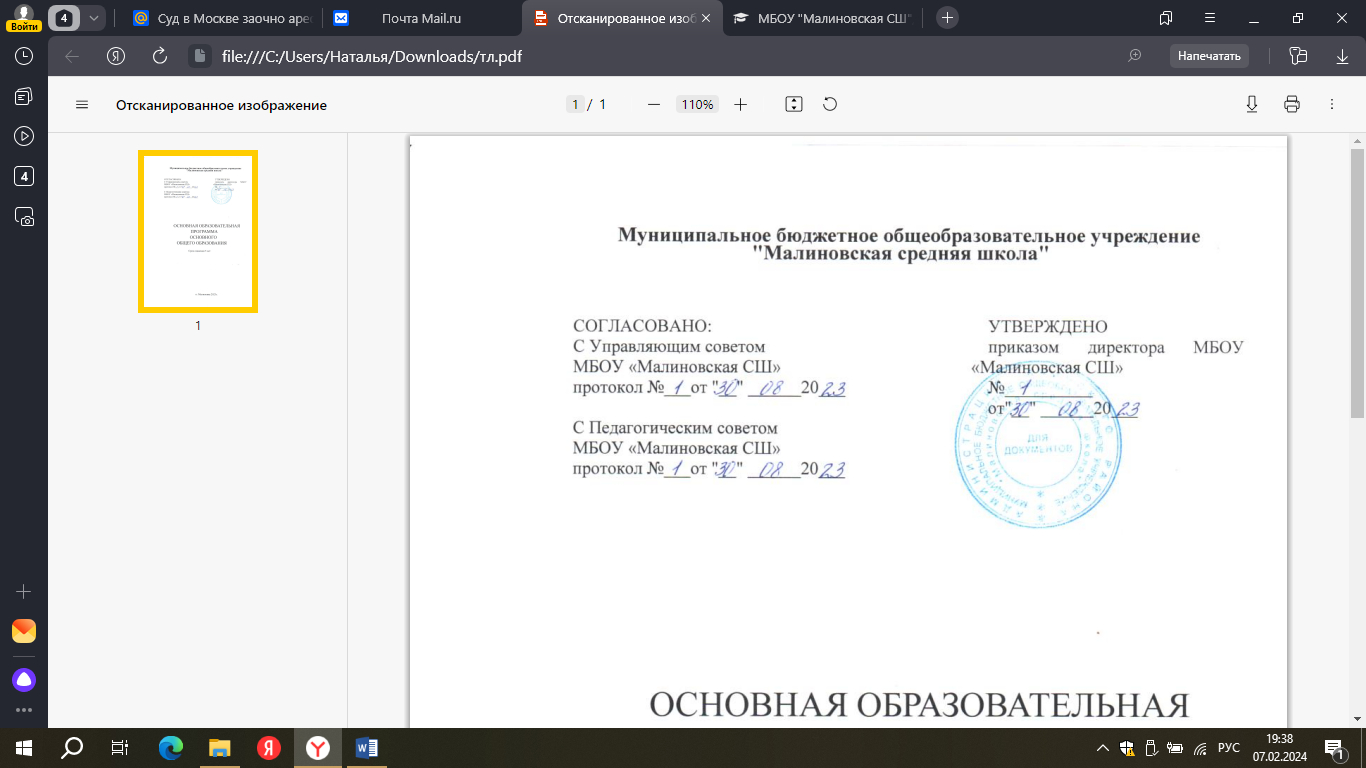 ОБЩЕОБРАЗОВАТЕЛЬНАЯ ПРОГРАММАОБУЧАЮЩИХСЯ С УМСТВЕННОЙ ОТСТАЛОСТЬЮ  (ИНТЕЛЛЕКТУАЛЬНЫМИ НАРУШЕНИЯМИ)(в соответствии с ФАОП)П.Малиновка2023 г.